Пояснительная записка. 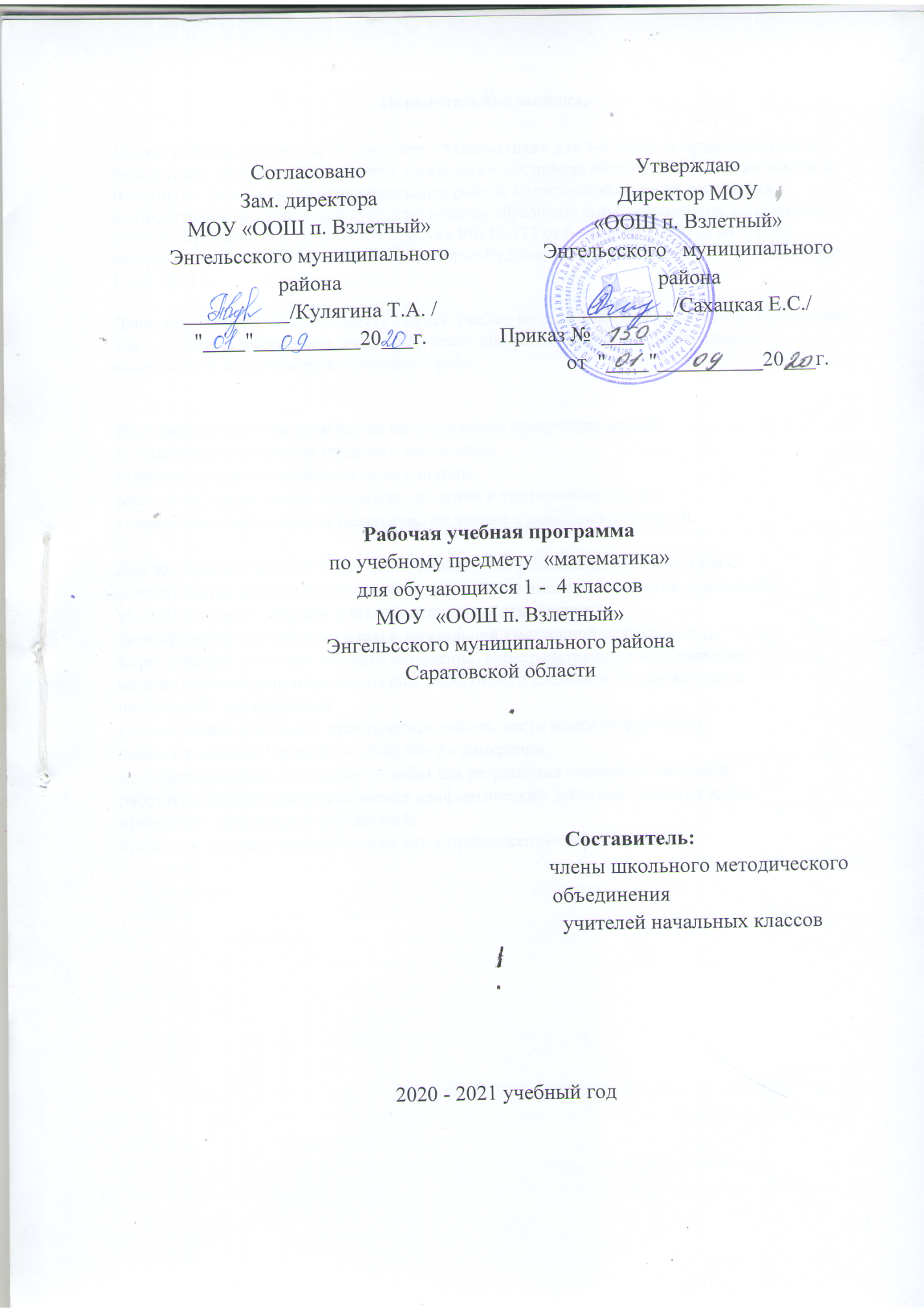 Данная рабочая программа по предмету «Математика» для 1-4 классов муниципального бюджетного общеобразовательного учреждения «Основная общеобразовательная школа п. Взлётный» Энгельсского муниципального района Саратовской области составлена в соответствии с Федеральным государственным образовательным стандартом начального общего образования (приказ Минобрнауки РФ № 373 от 6 октября 2009 г.), на основе авторской программы для 1-4 классов авторы: Рудницкая В.Н., Юдачева Т.В. (М.: Вентана-Граф, 2011г.).Данная программа обеспечивается линией учебно-методических комплектов по математике для 1-4 классов «Начальная школа XXI века» под редакцией Н.Ф. Виноградовой, выпускаемой издательством «Вентана-Граф».Изучение математики направлено на достижение следующих целей:  
математическое развитие младшего школьника;освоение начальных математических знаний;воспитание критичности мышления, интереса к умственному труду; стремления использовать математические знания в повседневной жизни.Для достижения поставленных целей необходимо решение следующих задач:  использование математических представлений для писания предметов, процессов, явлений в количественном и пространственном отношении;  формирование способности к продолжительной умственной деятельности; формирование основ логического мышления, пространственного воображения, математической речи и аргументации, способности различать обоснованные и необоснованные суждения;умение решать учебные и практические задачи, вести поиск информации;понимать значение величин и способов их измерения;использовать арифметические способы для разрешения сюжетных ситуаций;работать с алгоритмами выполнения арифметических действий, решения задач, проведения простейших построений;проявлять математическую готовность к продолжению образования.Планируемые результаты освоения 
учебного предмета «Математика»Личностными результатами обучения учащихся являются:•	самостоятельность мышления; умение устанавливать, с какими учебными задачами ученик может самостоятельно успешно справиться;•	готовность и способность к саморазвитию;•	сформированность мотивации к обучению;•	способность характеризовать и оценивать собственные математические знанияи	умения;•	заинтересованность в расширении и углублении получаемых математическихзнаний;•	готовность использовать получаемую математическую подготовку в учебной деятельности и при решении практических задач, возникающих в повседневной жизни;•	способность преодолевать трудности, доводить начатую работу до ее завершения;•	способность к самоорганизованности;•	высказывать собственные суждения и давать им обоснование;•	владение коммуникативными умениями с целью реализации возможностей успешного сотрудничества с учителем и учащимися класса (при групповой работе, работев	парах, в коллективном обсуждении математических проблем).Метапредметными результатами обучения являются:•	владение основными методами познания окружающего мира (наблюдение, сравнение, анализ, синтез, обобщение, моделирование);•	понимание  и  принятие  учебной  задачи,  поиск  и  нахождение  способов  еерешения;•	планирование, контроль и оценка учебных действий; определение наиболее эффективного способа достижения результата;•	выполнение учебных действий в разных формах (практические работы, работа с моделями и др.);•	создание моделей изучаемых объектов с использованием знаково-символических средств;•	понимание причины неуспешной учебной деятельности и способность конструктивно действовать в условиях неуспеха;•	адекватное оценивание результатов своей деятельности;•	активное использование математической речи для решения разнообразных коммуникативных задач;•	готовность слушать собеседника, вести диалог;•	умение работать в информационной среде.Предметными результатами учащихся на выходе из начальной школы являются:• овладение основами логического и алгоритмического мышления, пространственного воображения и математической речи;•	умение применять полученные математические знания для решения учебно-познавательных и учебно-практических задач, а также использовать эти знания для описания и объяснения различных процессов и явлений окружающего мира, оценки их количественных и пространственных отношений;•	овладение устными и письменными алгоритмами выполнения арифметических действий с целыми неотрицательными числами, умениями вычислять значения числовых выражений, решать текстовые задачи, измерять наиболее распространенные в практике величины, распознавать и изображать простейшие геометрические фигуры;•	умение работать в информационном поле (таблицы, схемы, диаграммы, графики, последовательности, цепочки, совокупности); представлять, анализировать и интерпретировать данные.1. К концу обучения в первом классе ученик научится:называть:•	предмет, расположенный левее (правее), выше (ниже) данного предмета, над (под, за) данным предметом, между двумя предметами;•	натуральные числа от 1 до 20 в прямом и в обратном порядке, следующее (предыдущее) при счете число;•	число, большее (меньшее) данного числа (на несколько единиц);•	геометрическую фигуру (точку, отрезок, треугольник, квадрат, пятиугольник, куб, шар);различать:•	число и цифру;•	знаки арифметических действий;•	круг и шар, квадрат и куб;•	многоугольники по числу сторон (углов);•	направления  движения  (слева  направо,  справа  налево,  сверху  вниз,  снизу  -вверх);читать:•	числа в пределах 20, записанные цифрами;•	записи вида 3 + 2 = 5, 6 – 4 = 2, 5 ?2 = 10, 9 : 3 = 3;сравнивать:•	предметы с целью выявления в них сходства и различий;•	предметы по размерам (больше, меньше);•	два числа (больше, меньше, больше на, меньше на);•	данные значения длины;•	отрезки по длине;воспроизводить:•	результаты табличного сложения любых однозначных чисел;•	результаты табличного вычитания однозначных чисел;•	способ решения задачи в вопросно-ответной форме;распознавать:•	геометрические фигуры;моделировать:•	отношения «больше», «меньше», «больше на», «меньше на» с использованием фишек, геометрических схем (графов) с цветными стрелками;•	ситуации, иллюстрирующие арифметические действия (сложение, вычитание, умножение, деление);•	ситуацию, описанную текстом арифметической задачи, с помощью фишек или схематического рисунка;характеризовать:•	расположение предметов на плоскости и в пространстве;•	расположение чисел на шкале линейки (левее, правее, между);•	результаты сравнения чисел словами «больше» или «меньше»;•	предъявленную геометрическую фигуру (форма, размеры);•	расположение предметов или числовых данных в таблице (верхняя, средняя, нижняя) строка, левый (правый, средний) столбец;анализировать:•	текст арифметической задачи: выделять условие и вопрос, данные и искомые числа (величины);•	предложенные варианты решения задачи с целью выбора верного или оптимального решения;классифицировать:•	распределять элементы множеств на группы по заданному признаку;упорядочивать:•	предметы (по высоте, длине, ширине);•	отрезки в соответствии с их длинами;•	числа (в порядке увеличения или уменьшения);конструировать:•	алгоритм решения задачи;•	несложные задачи с заданной сюжетной ситуацией (по рисунку, схеме);контролировать:•	свою деятельность (обнаруживать и исправлять допущенные ошибки);оценивать:•	расстояние между точками, длину предмета или отрезка (на глаз);•	предъявленное готовое решение учебной задачи (верно, неверно);решать учебные и практические задачи:•	пересчитывать предметы, выражать числами получаемые результаты;•	записывать цифрами числа от 1 до 20, число нуль;•	решать простые текстовые арифметические задачи (в одно действие);•	измерять длину отрезка с помощью линейки;•	изображать отрезок заданной длины;•	отмечать на бумаге точку, проводить линию по линейке;•	выполнять вычисления (в том числе вычислять значения выражений, содержащих скобки);•	ориентироваться в таблице: выбирать необходимую для решения задачи информацию.К концу обучения в первом классе ученик может научиться:сравнивать:•	разные приемы вычислений с целью выявления наиболее удобного приема;воспроизводить:
•	способ решения арифметической задачи или любой другой учебной задачи в виде связного устного рассказа;классифицировать:•	определять основание классификации;обосновывать:•	приемы вычислений на основе использования свойств арифметических действий;контролировать деятельность:•	осуществлять взаимопроверку выполненного задания при работе в парах;решать учебные и практические задачи:•	преобразовывать текст задачи в соответствии с предложенными условиями;•	использовать изученные свойства арифметических действий при вычислениях;•	выделять на сложном рисунке фигуру указанной формы (отрезок, треугольник и др.), пересчитывать число таких фигур;•	составлять фигуры из частей;•	разбивать данную фигуру на части в соответствии с заданными требованиями;•	изображать на бумаге треугольник с помощью линейки;•	находить и показывать на рисунках пары симметричных относительно осей симметрии точек и других фигур (их частей);•	определять, имеет ли данная фигура ось симметрии и число осей,•	представлять заданную информацию в виде таблицы;•	выбирать из математического текста необходимую информацию для ответа на поставленный вопрос.2. К концу обучения во втором классе ученик научится:называть:•	натуральные числа от 20 до 100 в прямом и в обратном порядке, следующее (предыдущее) при счете число;•	число, большее или меньшее данного числа в несколько раз;•	единицы длины, площади;•	одну или несколько долей данного числа и числа по его доле;•	компоненты арифметических действий (слагаемое, сумма, уменьшаемое, вычитаемое, разность, множитель, произведение, делимое, делитель, частное);•	геометрическую фигуру (многоугольник, угол, прямоугольник, квадрат, окружность);сравнивать:•	числа в пределах 100;•	числа в кратном отношении (во сколько раз одно число больше или меньшедругого);•	длины отрезков;различать:•	отношения «больше в» и «больше на», «меньше в» и «меньше на»;•	компоненты арифметических действий;•	числовое выражение и его значение;•	российские монеты, купюры разных достоинств;•	прямые и непрямые углы;•	периметр и площадь прямоугольника;•	окружность и круг;читать:•	числа в пределах 100, записанные цифрами;•	записи вида 5 • 2 = 10,  12 : 4 = 3;воспроизводить:•	результаты табличных случаев умножения однозначных чисел и соответствующих случаев деления;•	соотношения между единицами длины: 1 м = 100 см, 1 м = 10 дм;приводить примеры:•	однозначных и двузначных чисел;•	числовых выражений;моделировать:•	десятичный состав двузначного числа;•	алгоритмы сложения и вычитания двузначных чисел;•	ситуацию,  представленную  в  тексте  арифметической  задачи,  в  виде  схемы,рисунка;распознавать:•	геометрические фигуры (многоугольники, окружность, прямоугольник, угол);упорядочивать:•	числа в пределах 100 в порядке увеличения или уменьшения;характеризовать:•	числовое выражение (название, как составлено);•	многоугольник (название, число углов, сторон, вершин);анализировать:•	текст учебной задачи с целью поиска алгоритма ее решения;•	готовые решения задач с целью выбора верного решения, рационального способа решения;классифицировать:•	углы (прямые, непрямые);•	числа в пределах 100 (однозначные, двузначные);конструировать:•	тексты несложных арифметических задач;•	алгоритм решения составной арифметической задачи;контролировать:•	свою деятельность (находить и исправлять ошибки);оценивать:•	готовое решение учебной задачи (верно, неверно);решать учебные и практические задачи:•	записывать цифрами двузначные числа;•	решать составные арифметические задачи в два действия в различных комбинациях;•	вычислять сумму и разность чисел в пределах 100, используя изученные устныеи	письменные приемы вычислений;•	вычислять значения простых и составных числовых выражений;•	вычислять периметр и площадь прямоугольника (квадрата);•	строить окружность с помощью циркуля;•	выбирать из таблицы необходимую информацию для решения учебной задачи;•	заполнять таблицы, имея некоторый банк данных.К концу обучения во втором классе ученик может научиться:формулировать:•	свойства умножения и деления;•	определения прямоугольника и квадрата;•	свойства прямоугольника (квадрата);называть:•	вершины и стороны угла, обозначенные латинскими буквами;•	элементы многоугольника (вершины, стороны, углы);•	центр и радиус окружности;•	координаты точек, отмеченных на числовом луче;читать:•	обозначения луча, угла, многоугольника;различать:•	луч и отрезок;характеризовать:•	расположение чисел на числовом луче;•	взаимное расположение фигур на плоскости (пересекаются, не пересекаются, имеют общую точку (общие точки);решать учебные и практические задачи:•	выбирать единицу длины при выполнении измерений;•	обосновывать выбор арифметических действий для решения задач;•	указывать на рисунке все оси симметрии прямоугольника (квадрата);•	изображать на бумаге многоугольник с помощью линейки или от руки;•	составлять несложные числовые выражения;•	выполнять несложные устные вычисления в пределах 100.3. К концу обучения в третьем классе ученик научится:называть:•	любое следующее (предыдущее) при счете число в пределах 1000, любой отрезок натурального ряда от 100 до 1000 в прямом и в обратном порядке;•	компоненты действия деления с остатком;•	единицы массы, времени, длины;•	геометрическую фигуру (ломаная);сравнивать:•	числа в пределах 1000;•	значения величин, выраженных в одинаковых или разных единицах;различать:•	знаки > и <;•	числовые равенства и неравенства;читать:•	записи вида 120 < 365, 900 > 850;воспроизводить:•	соотношения между единицами массы, длины, времени;•	устные и письменные алгоритмы арифметических действий в пределах 1000;приводить примеры:•	числовых равенств и неравенств;моделировать:•	ситуацию, представленную в тексте арифметической задачи, в виде схемы (графа), таблицы, рисунка;•	способ деления с остатком с помощью фишек;упорядочивать:•	натуральные числа в пределах 1000;•	значения величин, выраженных в одинаковых или разных единицах;анализировать:•	структуру числового выражения;•	текст арифметической (в том числе логической) задачи;классифицировать:•	числа в пределах 1000 (однозначные, двузначные, трехзначные);конструировать:•	план решения составной арифметической (в том числе логической) задачи;контролировать:•	свою деятельность (проверять правильность письменных вычислений с натуральными числами в пределах 1000), находить и исправлять ошибки;решать учебные и практические задачи:•	читать и записывать цифрами любое трехзначное число;•	читать и составлять несложные числовые выражения;•	выполнять несложные устные вычисления в пределах 1000;•	вычислять сумму и разность чисел в пределах 1000, выполнять умножение и деление на однозначное и на двузначное число, используя письменные алгоритмы вычислений;•	выполнять деление с остатком;•	определять время по часам;•	изображать ломаные линии разных видов;•	вычислять значения числовых выражений, содержащих 2–3 действия (со скобками и без скобок);•	решать текстовые арифметические задачи в три действия.К концу обучения в третьем классе ученик может научиться:формулировать:•	сочетательное свойство умножения;•	распределительное свойство умножения относительно сложения (вычитания);читать:•	обозначения прямой, ломаной;приводить примеры:•	высказываний и предложений, не являющихся высказываниями;•	верных и неверных высказываний;различать:•	числовое и буквенное выражение;•	прямую и луч, прямую и отрезок;•	замкнутую и незамкнутую ломаную линии;характеризовать:•	ломаную линию (вид, число вершин, звеньев);•	взаимное расположение лучей, отрезков, прямых на плоскости;конструировать:•	буквенное выражение, в том числе для решения задач с буквенными данными;воспроизводить:•	способы деления окружности на 2, 4, 6 и 8 равных частей;решать учебные и практические задачи:•	вычислять значения буквенных выражений при заданных числовых значениях, входящих в них букв;•	изображать прямую и ломаную линии с помощью линейки;•	проводить прямую через одну и через две точки;•	строить на клетчатой бумаге точку, отрезок, луч, прямую, ломаную, симметричные данным фигурам (точке, отрезку, лучу, прямой, ломаной).4. К концу обучения в четвертом классе ученик научится:называть:•	любое следующее (предыдущее) при счете многозначное число, любой отрезок натурального ряда чисел в прямом и в обратном порядке;•	классы и разряды многозначного числа;•	единицы величин: длины, массы, скорости, времени;•	пространственную фигуру, изображенную на чертеже или представленную в виде модели (многогранник, прямоугольный параллелепипед, куб, пирамида, конус, цилиндр);сравнивать:•	многозначные числа;•	значения величин, выраженных в одинаковых единицах;различать:•	цилиндр и конус, прямоугольный параллелепипед и пирамиду;читать:•	любое многозначное число;•	значения величин;•	информацию, представленную в таблицах, на диаграммах;воспроизводить:•	устные приемы сложения, вычитания, умножения, деления в случаях, сводимыхк	действиям в пределах сотни;•	письменные алгоритмы выполнения арифметических действий с многозначными числами;•	способы вычисления неизвестных компонентов арифметических действий (слагаемого, множителя, уменьшаемого, вычитаемого, делимого, делителя);•	способы построения отрезка, прямоугольника, равных данным, с помощью циркуля и линейки;моделировать:•	разные виды совместного движения двух тел при решении задач на движение в одном направлении, в противоположных направлениях;упорядочивать:•	многозначные числа, располагая их в порядке увеличения (уменьшения);•	значения величин, выраженных в одинаковых единицах;анализировать:•	структуру составного числового выражения;•	характер движения, представленного в тексте арифметической задачи;конструировать:•	алгоритм решения составной арифметической задачи;•	составные высказывания с помощью логических слов-связок «и», «или», «если, то», «неверно, что»;контролировать:•	свою деятельность: проверять правильность вычислений с многозначными числами, используя изученные приемы;решать учебные и практические задачи:•	записывать цифрами любое многозначное число в пределах класса миллионов;•	вычислять значения числовых выражений, содержащих не более шести арифметических действий•	решать арифметические задачи, связанные с движением (в том числе задачи на совместное движение двух тел);•	формулировать свойства арифметических действий и применять их при вычислениях;•	вычислять неизвестные компоненты арифметических действий.К концу обучения в четвертом классе ученик может научиться:называть:•	координаты точек, отмеченных в координатном углу;сравнивать:•	величины, выраженные в разных единицах;различать:•	числовое и буквенное равенства;•	виды углов и виды треугольников;•	понятия «несколько решений» и «несколько способов решения» (задачи);воспроизводить:•	способы деления отрезка на равные части с помощью циркуля и линейки;приводить примеры:•	истинных и ложных высказываний;оценивать:•	точность измерений;исследовать:•	задачу (наличие или отсутствие решения, наличие нескольких решений);читать:•	информацию, представленную на графике;решать учебные и практические задачи:•	вычислять периметр и площадь нестандартной прямоугольной фигуры;•	исследовать предметы окружающего мира, сопоставлять их с моделями пространственных геометрических фигур;•	прогнозировать результаты вычислений;•	читать и записывать любое многозначное число в пределах класса миллиардов;•	измерять длину, массу, площадь с указанной точностью,•	сравнивать углы способом наложения, используя модели.Содержание учебного предмета «Математика»
В данном курсе в основу отбора содержания обучения положены следующие наиболее важные методические принципы: анализ конкретного учебного материала с точки зрения его общеобразовательной ценности и необходимости изучения в начальной школе; возможность широкого применения изучаемого материала на практике; взаимосвязь вводимого материала с ранее изученным; обеспечение преемственности с дошкольной математической подготовкой и содержанием следующей ступени обучения в средней школе; обогащение математического опыта младших школьников за счёт включения в курс дополнительных вопросов, традиционно не изучавшихся в начальной школе.Основу данного курса составляют пять взаимосвязанных содержательных линий: элементы арифметики; величины и их измерение; логико-математические понятия; алгебраическая пропедевтика; элементы геометрии. Для каждой из этих линий отобраны основные понятия, вокруг которых развертывается все содержание обучения. Понятийный аппарат включает следующие четыре понятия, вводимые без определений: число, отношение, величина, геометрическая фигура.В соответствии с требованиями стандарта начального общего образования в современном учебном процессе предусмотрена работа с информацией (представление, анализ и интерпретация данных, чтение диаграмм и пр.). В данном курсе математики этот материал не выделяется в отдельную содержательную линию, а регулярно присутствует при изучении программных вопросов, образующих каждую из вышеназванных линий содержания обучения.Общее содержание обучения математике представлено в программе
следующими разделами: «Число и счет», «Арифметические действия и их
свойства», «Величины», «Работа с текстовыми задачами», «Пространственные
отношения», «Геометрические фигуры», «Логико–математическая подготовка», «Работа с информацией».Содержание учебного предмета в 1 классе (132 часа)Множества предметов. Отношения между предметами и между множествами 
предметов (13 ч)Предметы и их свойства. Сходство и различия предметов. Предметы, обладающие или не обладающие указанным свойством.Отношения между предметами, фигурами.Соотношение размеров предметов (фигур). Понятия: больше, меньше, одинаковые по размерам; длиннее, короче, такой же длины (ширины, высоты).Отношения между множествами предметов.Соотношения множеств предметов по их численностям. Понятия: больше, меньше, столько же, поровну (предметов); больше, меньше (на несколько предметов).Графы отношений «больше», «меньше» на множестве целых неотрицательных чисел.Число и счет (31 ч)Натуральные числа. НульНазвания и последовательность натуральных чисел от 1 до 20. Число предметов в множестве. Пересчитывание предметов. Число и цифра. Запись результатов пересчета предметов цифрами.Число и цифра 0 (нуль).Расположение чисел от 0 до 20 на шкале линейки.Сравнение чисел. Понятия: больше, меньше, равно; больше, меньше (на несколько единиц).Сложение и вычитание (умножение и деление) как взаимно обратные действия.Приемы сложения и вычитания вида 10 + 8, 18 – 8, 13 – 10.Таблица сложения однозначных чисел в пределах 20; соответствующие случаи вычитания.Приемы вычисления суммы и разности: с помощью шкалы линейки; прибавление и вычитание числа по частям, вычитание с помощью таблицы.Правило сравнения чисел с помощью вычитания.Увеличение и уменьшение числа на несколько единиц.Арифметические действия с числами и их свойства (45 ч)Сложение, вычитание, умножение и деление в пределах 20.Смысл сложения, вычитания, умножения и деления.Практические способы выполнения действий.Запись результатов с использованием знаков =, +, -, ,:. Названия результатов сложения (сумма) и вычитания (разность).Свойства сложения и вычитанияСложение и вычитание с нулем. Свойство сложения: складывать два числа можно в любом порядке. Свойства вычитания: из меньшего числа нельзя вычесть большее; разность двух одинаковых чисел равна нулю.Порядок выполнения действий в составных выражениях со скобками.Работа с текстовыми задачами (10 ч)Текстовая арифметическая задача и ее решениеПонятие арифметической задачи. Условие и вопрос задачи.Задачи, требующие однократного применения арифметического действия (простые задачи).Запись решения и ответа.Составная задача и ее решение.Задачи, содержащие более двух данных и несколько вопросов.Изменение условия или вопроса задачи.Составление текстов задач в соответствии с заданными условиями.Пространственные отношения. Геометрические фигуры (13 ч)Взаимное расположение предметовПонятия: выше, ниже, дальше, ближе, справа, слева, над, под, за, между, вне, внутри.Осевая симметрияОтображение предметов в зеркале. Ось симметрии. Пары симметричных фигур (точек, отрезков, многоугольников).Примеры фигур, имеющих одну или несколько осей симметрии.Геометрические фигурыФорма предмета. Понятия: такой же формы, другой формы.Точка, линия, отрезок круг, треугольник, квадрат, пятиугольник. Куб. Шар.Изображение простейших плоских фигур с помощью линейки и от руки.Величины (8 ч)Цена, количество, стоимость товараРубль. Монеты достоинством 1 р., 2 р., 5 р., 10 р.Зависимость между величинами, характеризующими процесс купли-продажи. Вычисление стоимости по двум другим известным величинам (цене и количеству товара).Геометрические величиныДлина и ее единицы: сантиметр и дециметр. Обозначения: см, дм. Соотношение: 1 дм = 10 см.Длина отрезка и ее измерение с помощью линейки в сантиметрах, в дециметрах, в дециметрах и сантиметрах. Выражение длины в указанных единицах; записи вида 
1 дм 6 см = 16 см, 12 см = 1 дм 2 см.Расстояние между двумя точками.Логико-математическая подготовка (6 ч)Логические понятияПонятия: все, не все; все, кроме; каждый, какой-нибудь, один из, любой.Классификация множества предметов по заданному признаку.Решение несложных задач логического характера.Работа с информацией (5 ч)Представление и сбор информацииТаблица. Строки и столбцы таблицы. Чтение несложной таблицы.Заполнение строк и столбцов готовых таблиц в соответствии с предъявленным набором данных.Перевод информации из текстовой формы в табличную.Информация, связанная со счетом и измерением.Информация, представленная последовательностями предметов, чисел, фигур.Содержание учебного предмета во 2 классе (136 часов)Элементы арифметики. (65 ч)Сложение и вычитание в пределах 100.Чтение и запись двузначных чисел цифрами.Числовой луч. Сравнение чисел с использованием числового луча. Практические способы сложения и вычитания двузначных чисел (однозначных).Поразрядное сложение и вычитание двузначных чисел.Таблица умножения однозначных чисел.Табличное умножение чисел и соответствующие случаи деления. Доля числа. Нахождение одной или нескольких долей данного числа. Умножение и деление с 0 и 1. Свойство умножения: умножать числа можно в любом порядке. Отношения «меньше в…» и «больше в …». Решение задач на увеличение или уменьшение числа в несколько раз.Выражения (16 ч)Названия компонентов действий сложения, вычитания, умножения и деления.Числовое выражение и его значение. Числовые выражения, содержащие скобки. Нахождение значений числовых выражений. Составление числовых выражений.Величины (23 ч)
Единица длины метр и его обозначение. Соотношение между единицами длины (1 м = 100 см, 1 дм = 10 см, 1 м = 10 дм). Сведения из истории математики: старинные русские меры длины (вершок, аршин, пядь, маховая и косая сажень) и массы (пуд).Периметр многоугольника и его вычисление.Правило вычисления площади прямоугольника (квадрата).практические способы нахождения площадей фигур. Единицы площади: квадратный дециметр, квадратный сантиметр, квадратный метр и их обозначение.Геометрические понятия (21 ч)Луч, его изображение и обозначение. Принадлежность точки лучу.Взаимное расположение на плоскости лучей и отрезков.Многоугольник и его элементы: вершины, стороны, углы.Окружность, радиус и центр окружности. Построение окружности с помощью циркуля. Взаимное расположение фигур на плоскости.Угол. Прямой и непрямой углы.Прямоугольник (квадрат).свойства противоположных сторон и диагоналей прямоугольника. практические работы. Определение вида угла (прямой, непрямой), нахождение прямоугольника среди данных четырехугольников с помощью модели прямого угла.Повторение (11 ч)Содержание учебного предмета в 3 классе (136 часов)Нумерация многозначных чисел (11 ч)Название, последовательность и запись чисел от 0 до 1 000 000. Классы и разряды.Отношения «равно», «больше», «меньше» для чисел, их запись с помощью знаков =, <, >.Решение текстовых задач арифметическим способом.Величины и их измерение (11ч)Сравнение и упорядочение объектов по длине. Единицы длины (миллиметр, сантиметр, дециметр, метр, километр).Измерение длины отрезка и построение отрезка заданной длины.Сравнение и упорядочение объектов по массе. Единицы массы (грамм, килограмм, центнер, тонна).Сравнение и упорядочение объектов по вместимости. Единицы вместимости (литр).Единицы времени (секунда, минута, час, сутки, неделя, месяц, год, век).Пространственные отношения. Геометрические фигуры (12ч)Распознавание и изображение геометрических фигур: точка, прямая, отрезок, угол, многоугольники – треугольник, прямоугольник. Измерение длины отрезка и построение отрезка заданной длины.Ломаная линия. Элементы ломаной: вершины, звенья. Решение задач на построение ломаных линий.Симметрия на клетчатой бумаге. Задачи на построение симметричных фигур.Деление окружности на равные части путем перегибания круга, с помощью циркуля.
Арифметические действия с числами и их свойства. Текстовые задачи. (78 ч)Сложение и вычитание трехзначных чисел. Устные и письменные вычисления с натуральными числами.Решение текстовых задач арифметическим способом.Сочетательное свойство сложения.Использование свойств арифметических действий при выполнении вычислений, перестановка слагаемых в сумме.Сочетательное свойство умножения. Использование свойств арифметических действий при выполнении вычислений, перестановка множителей в произведении.Умножение и деление трехзначных чисел на однозначное число. Умножение суммы на число.Умножение на 10 и на 100.Умножение вида 50 × 9 и 200 × 4.Умножение двузначного числа на однозначное число. Алгоритм вычисления в столбик. Переместительное свойство умножения.Умножение вида 23 × 40.Умножение на двузначное число.Деление на 10 и на 100.Нахождение однозначного частного. Алгоритм деления вида 108:18.Деление с остатком.Деление на однозначное число.Деление на двузначное числоВыражения (17 ч)Порядок выполнения действий в числовых выражениях со скобками и без скобок.Упрощение выражений, содержащих в скобках умножение или деление.Решение текстовых задач арифметическим способом. Запись решения задачи одним выражением.Нахождение значений числовых выражений со скобками и без них.Решение задач (3 ч)Построение простейших логических выражений типа «…и/или…», «если…,то…», «не только, но и…».Решение задач с величинами. Установление зависимостей между величинами, характеризующими процессы: «купли-продажи» (количество товара, его цена и стоимость).Повторение (4 ч)Содержание учебного предмета в 4 классе (136 часов) Число и счёт 10 (9ч)Целые неотрицательные числаСчёт сотнями.Многозначное число. Классы и разряды многозначного числа. Названия и последовательность многозначных чисел в пределах класса миллиардов.Десятичная система записи чисел. Запись многозначных чисел цифрами. Представление многозначного числа в виде суммы разрядных слагаемых.Сведения из истории математики: римские цифры: I, V, Х, L, С, D, М.Римская система записи чисел. Примеры записи римскими цифрами дат и других чисел, записанных арабскими цифрами.Сравнение многозначных чисел, запись результатов сравненияАрифметические действия с многозначными числами и их свойства (69 ч)Сложение и вычитаниеУстные и письменные алгоритмы сложения и вычитания. Проверка правильности выполнения сложения и вычитания (использование взаимосвязи сложения и вычитания, оценка достоверности, прикидка результата, применение микрокалькулятора)Умножение и делениеНесложные устные вычисления с многозначными числами.Письменные алгоритмы умножения и деления многозначных чисел на однозначное, на двузначное и на трёхзначное число.Способы проверки правильности результатов вычислений (с помощью обратного действия, оценка достоверности, прикидка результата, с помощью микрокалькулятора)Свойства арифметических действий Переместительные свойства сложения и умножения, распределительное свойство умножения относительно сложения (вычитания), деление суммы на число; сложение и вычитание с 0, умножение и деление с 0 и 1 (обобщение: запись свойств арифметических действий с использованием букв)Числовые выраженияВычисление значений числовых выражений с многозначными числами, содержащими от 1 до 6 арифметических действий (со скобками и без них). Составление числовых выражений в соответствии с заданными условиямиРавенства с буквойРавенство, содержащее букву. Нахождение неизвестных компонентов арифметических действий, обозначенных буквами в равенствах вида: х + 5 = 7,х · 5 = 15,  х – 5 = 7,  х : 5 = 15, 8 + х = 16,8 · х = 16, 8 – х = 2,  8 : х = 2. Вычисления с многозначными числами, содержащимися в аналогичных равенствах.Составление буквенных равенств.   Примеры арифметических задач, содержащих в условии буквенные данныеВеличины(10ч)Масса. СкоростьЕдиницы массы: тонна, центнер.Обозначения: т, ц.Соотношения: 1 т = 10 ц, 1 т = 100 кг, 1 ц = 10 кг. Скорость равномерного прямолинейного движения и её единицы: километр в час, метр в минуту, метр в секунду и др.Обозначения: км/ч, м/мин, м/с.    Вычисление скорости, пути, времени по формулам: v = S : t,  S = v · t,  t = S : vИзмерения с указанной точностьюТочные и приближённые значения величины (с недостатком, с избытком). Запись приближённых значений величин с использованием знака ≈ (АВ ≈ 5 см,t ≈ 3 мин, v ≈ 200 км/ч).   Измерение длины, массы, времени, площади с указанной точностьюМасштаб. ПланМасштабы географических карт. Решение задачРабота с текстовыми задачами (15ч)Арифметические текстовые задачиЗадачи на движение: вычисление скорости, пути, времени при равномерном прямолинейном движении тела. Задачи на разные виды движения двух тел: в противоположных направлениях (в том числе на встречное движение) из одного или из двух пунктов; в одном направлении (из одного или из двух пунктов) и их решение. Понятие о скорости сближения (удаления).Задачи на совместную работу и их решение.Различные виды задач, связанные с отношениями «больше на ...», «больше в ...», «меньше на ...», «меньше в ...», с нахождением доли числа 
и числа по его доле.Задачи на зависимость между стоимостью, ценой и количеством товара.   Арифметические задачи, решаемые разными способами; задачи, имеющие несколько решений и не имеющие решенияГеометрические понятия(23 ч)Геометрические фигурыВиды углов (острый, прямой, тупой). Виды треугольников в зависимости от видов их углов (остроугольные, прямоугольные, тупоугольные) от длин сторон (разносторонние, равнобедренные, равносторонние).Построение отрезка, равного данному, с помощью циркуля и линейки (о том числе отрезка заданной длины).  Деление отрезка на 2, 4, 8 равных частей с помощью циркуля и линейки (в том числе отрезка заданной длины).    Построение прямоугольников с помощью циркуля и линейкиПространственные фигурыГеометрические пространственные формы в окружающем мире. Многогранник и его элементы: вершины, рёбра, грани.Прямоугольный параллелепипед.Куб как прямоугольный параллелепипед.Число вершин, рёбер и граней прямоугольного параллелепипеда.Пирамида, цилиндр, конус.Разные виды пирамид (треугольная, четырёхугольная, пятиугольная и др.). Основание, вершина, грани и рёбра пирамиды.Число оснований и боковая поверхность цилиндра; вершина, основание и боковая поверхность конуса. Изображение пространственных фигур на чертежахЛогико-математическая подготовка(6 ч)Логические понятияВысказывание и его значения (истина, ложь).Составные высказывания, образованные из двух простых высказываний с помощью логических связок «и», «или», «если..., то...», «неверно, что...» и их истинность. Примеры логических задач, решение которых связано с необходимостью перебора возможных вариантовРабота с информацией (4ч)Представление и сбор информацииКоординатный угол: оси координат, координаты точки.Обозначения вида А (2, 3).Простейшие графики. Таблицы с двумя входами. Столбчатые диаграммы. Конечные последовательности (цепочки) предметов, чисел, геометрических фигур, составленные по определённым правиламТематическое планирование
Математика 1 класс 
(4 часа в неделю - всего132 часа)Математика 2 класс 
(4 часа в неделю – всего 136 часа)Математика 3 класс 
(4 часа в неделю - всего136 часа)Математика 4 класс 
(4 часа в неделю - всего136 часа)№п/пНазвание темыКоличество часов1Множества предметов. Отношения между предметами и между множествами предметов. 13 ч2Число и счет. 31 ч3Арифметические действия с числами и их свойства. 45 ч4Работа с текстовыми задачами. 10 ч5Пространственные отношения. Геометрические фигуры. 13 ч6Величины. 8 ч7Логико-математическая подготовка. 6 ч8Работа с информацией.5 ч№п/пНазвание темыКоличество часов1Элементы арифметики. 65 ч2Выражения.16 ч3Величины.23 ч4Геометрические понятия.21 ч5Повторение.11 ч№п/пНазвание темыКоличество часов1Нумерация многозначных чисел.11 ч2Величины и их измерение.11 ч3Пространственные отношения. Геометрические фигуры.12 ч4Арифметические действия с числами и их свойства. Текстовые задачи. 78 ч5Выражения.17 ч6Решение задач.3 ч7Повторение. 4 ч№п/пНазвание темыКоличество часов1Число и счёт 109 ч2Арифметические действия с многозначными числами и их свойства69 ч3Величины10 ч4Работа с текстовыми задачами15ч5Геометрические понятия23 ч6Логико-математическая подготовка6 ч7Работа с информацией4 ч